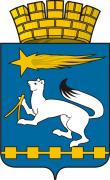 АДМИНИСТРАЦИЯ ГОРОДСКОГО ОКРУГА НИЖНЯЯ САЛДАП О С Т А Н О В Л Е Н И Е26.10.2018           								                     № 787 г. Нижняя СалдаПриложение к постановлению администрации городского округа Нижняя Салда от 26.10.2018 № 787Приложение № 1 к муниципальной программе «Профилактика  правонарушений в городском округе Нижняя Салда до 2021 года»ЦЕЛИ, ЗАДАЧИ И ЦЕЛЕВЫЕ ПОКАЗАТЕЛИРЕАЛИЗАЦИИ МУНИЦИПАЛЬНОЙ ПРОГРАММЫ«Профилактика правонарушений в городском округе Нижняя Салда до 2021 года»Приложение № 2 к муниципальной программе «Профилактика  правонарушений в городском округе Нижняя Салда до 2021 года»ПЛАН МЕРОПРИЯТИЙПО ВЫПОЛНЕНИЮ МУНИЦИПАЛЬНОЙ ПРОГРАММЫ«Профилактика правонарушений в городском округеНижняя Салда до 2021 года»О внесении изменений в муниципальную программу «Профилактика правонарушений в городском округе Нижняя Салда до 2020 года» 
В соответствии со статьей 179 Бюджетного кодекса Российской Федерации, Федеральным законом Российской Федерации от 24 июня                          1999 года № 120-ФЗ «Об основах системы профилактики безнадзорности и правонарушений несовершеннолетних», Федеральным законом от 06 октября 2003 года № 131-ФЗ «Об общих принципах организации местного самоуправления в Российской Федерации», Законом Свердловской области от 28 ноября 2001 года № 58-ОЗ «О профилактике безнадзорности и правонарушений несовершеннолетних в Свердловской области», Уставом городского округа Нижняя Салда, Порядком разработки, реализации и оценки эффективности муниципальных программ городского округа Нижняя Салда, утвержденным постановлением  администрации городского округа Нижняя Салда от 29.10.2013 № 1055 (с изменениями), в целях обеспечения общественного порядка, профилактики правонарушений, правового воспитания населения, обеспечения взаимодействия с правоохранительными органами, администрация городского округа Нижняя СалдаПОСТАНОВЛЯЕТ: Внести в муниципальную программу «Профилактика правонарушений в городском округе Нижняя Салда до 2020 года», утвержденную постановлением администрации городского округа Нижняя Салда от 27.01.2016 №25 (с изменениями), следующие изменения:1.1. В наименовании муниципальной программы слова «до 2020 года» заменить словами «до 2021 года».1.2. Паспорт муниципальной программы изложить в следующей редакции:«                                                                                                                ррррррррр».1.3. Приложения № 1,2 муниципальной программы изложить в новой редакции (приложение).2. Опубликовать настоящее постановление в газете «Городской вестник плюс» и разместить на официальном сайте администрации городского округа Нижняя Салда.3. Контроль за исполнением настоящего постановления возложить на заместителя главы администрации городского округа Нижняя Салда     Третьякову О.В. Глава городско округа                                                                        Е.В. МатвееваО внесении изменений в муниципальную программу «Профилактика правонарушений в городском округе Нижняя Салда до 2020 года» 
В соответствии со статьей 179 Бюджетного кодекса Российской Федерации, Федеральным законом Российской Федерации от 24 июня                          1999 года № 120-ФЗ «Об основах системы профилактики безнадзорности и правонарушений несовершеннолетних», Федеральным законом от 06 октября 2003 года № 131-ФЗ «Об общих принципах организации местного самоуправления в Российской Федерации», Законом Свердловской области от 28 ноября 2001 года № 58-ОЗ «О профилактике безнадзорности и правонарушений несовершеннолетних в Свердловской области», Уставом городского округа Нижняя Салда, Порядком разработки, реализации и оценки эффективности муниципальных программ городского округа Нижняя Салда, утвержденным постановлением  администрации городского округа Нижняя Салда от 29.10.2013 № 1055 (с изменениями), в целях обеспечения общественного порядка, профилактики правонарушений, правового воспитания населения, обеспечения взаимодействия с правоохранительными органами, администрация городского округа Нижняя СалдаПОСТАНОВЛЯЕТ: Внести в муниципальную программу «Профилактика правонарушений в городском округе Нижняя Салда до 2020 года», утвержденную постановлением администрации городского округа Нижняя Салда от 27.01.2016 №25 (с изменениями), следующие изменения:1.1. В наименовании муниципальной программы слова «до 2020 года» заменить словами «до 2021 года».1.2. Паспорт муниципальной программы изложить в следующей редакции:«                                                                                                                ррррррррр».1.3. Приложения № 1,2 муниципальной программы изложить в новой редакции (приложение).2. Опубликовать настоящее постановление в газете «Городской вестник плюс» и разместить на официальном сайте администрации городского округа Нижняя Салда.3. Контроль за исполнением настоящего постановления возложить на заместителя главы администрации городского округа Нижняя Салда     Третьякову О.В. Глава городско округа                                                                        Е.В. МатвееваО внесении изменений в муниципальную программу «Профилактика правонарушений в городском округе Нижняя Салда до 2020 года» 
В соответствии со статьей 179 Бюджетного кодекса Российской Федерации, Федеральным законом Российской Федерации от 24 июня                          1999 года № 120-ФЗ «Об основах системы профилактики безнадзорности и правонарушений несовершеннолетних», Федеральным законом от 06 октября 2003 года № 131-ФЗ «Об общих принципах организации местного самоуправления в Российской Федерации», Законом Свердловской области от 28 ноября 2001 года № 58-ОЗ «О профилактике безнадзорности и правонарушений несовершеннолетних в Свердловской области», Уставом городского округа Нижняя Салда, Порядком разработки, реализации и оценки эффективности муниципальных программ городского округа Нижняя Салда, утвержденным постановлением  администрации городского округа Нижняя Салда от 29.10.2013 № 1055 (с изменениями), в целях обеспечения общественного порядка, профилактики правонарушений, правового воспитания населения, обеспечения взаимодействия с правоохранительными органами, администрация городского округа Нижняя СалдаПОСТАНОВЛЯЕТ: Внести в муниципальную программу «Профилактика правонарушений в городском округе Нижняя Салда до 2020 года», утвержденную постановлением администрации городского округа Нижняя Салда от 27.01.2016 №25 (с изменениями), следующие изменения:1.1. В наименовании муниципальной программы слова «до 2020 года» заменить словами «до 2021 года».1.2. Паспорт муниципальной программы изложить в следующей редакции:«                                                                                                                ррррррррр».1.3. Приложения № 1,2 муниципальной программы изложить в новой редакции (приложение).2. Опубликовать настоящее постановление в газете «Городской вестник плюс» и разместить на официальном сайте администрации городского округа Нижняя Салда.3. Контроль за исполнением настоящего постановления возложить на заместителя главы администрации городского округа Нижняя Салда     Третьякову О.В. Глава городско округа                                                                        Е.В. МатвееваО внесении изменений в муниципальную программу «Профилактика правонарушений в городском округе Нижняя Салда до 2020 года» 
В соответствии со статьей 179 Бюджетного кодекса Российской Федерации, Федеральным законом Российской Федерации от 24 июня                          1999 года № 120-ФЗ «Об основах системы профилактики безнадзорности и правонарушений несовершеннолетних», Федеральным законом от 06 октября 2003 года № 131-ФЗ «Об общих принципах организации местного самоуправления в Российской Федерации», Законом Свердловской области от 28 ноября 2001 года № 58-ОЗ «О профилактике безнадзорности и правонарушений несовершеннолетних в Свердловской области», Уставом городского округа Нижняя Салда, Порядком разработки, реализации и оценки эффективности муниципальных программ городского округа Нижняя Салда, утвержденным постановлением  администрации городского округа Нижняя Салда от 29.10.2013 № 1055 (с изменениями), в целях обеспечения общественного порядка, профилактики правонарушений, правового воспитания населения, обеспечения взаимодействия с правоохранительными органами, администрация городского округа Нижняя СалдаПОСТАНОВЛЯЕТ: Внести в муниципальную программу «Профилактика правонарушений в городском округе Нижняя Салда до 2020 года», утвержденную постановлением администрации городского округа Нижняя Салда от 27.01.2016 №25 (с изменениями), следующие изменения:1.1. В наименовании муниципальной программы слова «до 2020 года» заменить словами «до 2021 года».1.2. Паспорт муниципальной программы изложить в следующей редакции:«                                                                                                                ррррррррр».1.3. Приложения № 1,2 муниципальной программы изложить в новой редакции (приложение).2. Опубликовать настоящее постановление в газете «Городской вестник плюс» и разместить на официальном сайте администрации городского округа Нижняя Салда.3. Контроль за исполнением настоящего постановления возложить на заместителя главы администрации городского округа Нижняя Салда     Третьякову О.В. Глава городско округа                                                                        Е.В. МатвееваN    
строки     Наименование  
 цели (целей) и 
 задач, целевых 
  показателей     Наименование  
 цели (целей) и 
 задач, целевых 
  показателей    Единица 
измерения Единица 
измерения Единица 
измерения Единица 
измерения      Значение целевого показателя реализации      
муниципальной программы                   Значение целевого показателя реализации      
муниципальной программы                   Значение целевого показателя реализации      
муниципальной программы                   Значение целевого показателя реализации      
муниципальной программы                   Значение целевого показателя реализации      
муниципальной программы                   Значение целевого показателя реализации      
муниципальной программы                   Значение целевого показателя реализации      
муниципальной программы                   Значение целевого показателя реализации      
муниципальной программы                   Значение целевого показателя реализации      
муниципальной программы                   Значение целевого показателя реализации      
муниципальной программы                   Значение целевого показателя реализации      
муниципальной программы                   Значение целевого показателя реализации      
муниципальной программы                   Значение целевого показателя реализации      
муниципальной программы                   Значение целевого показателя реализации      
муниципальной программы                   Значение целевого показателя реализации      
муниципальной программы                   Значение целевого показателя реализации      
муниципальной программы                   Значение целевого показателя реализации      
муниципальной программы                   Значение целевого показателя реализации      
муниципальной программы                   Значение целевого показателя реализации      
муниципальной программы                   Значение целевого показателя реализации      
муниципальной программы                   Значение целевого показателя реализации      
муниципальной программы              Источник  
 значений  
показателейN    
строки     Наименование  
 цели (целей) и 
 задач, целевых 
  показателей     Наименование  
 цели (целей) и 
 задач, целевых 
  показателей    Единица 
измерения Единица 
измерения Единица 
измерения Единица 
измерения2014 год  2014 год  2014 год  2014 год  2015 год2015 год2015 год2015 год2016 год2016 год2016 год2017 год2017 год2017 год2018 год2018 год2019 год2019 год2020 год2020 год2021 год  1         2               2            3        3        3        3    4444555566677788991010111212  1  Цель 1. Улучшение криминогенной ситуации и снижение уровня преступности на территории городского округа Нижняя СалдаЦель 1. Улучшение криминогенной ситуации и снижение уровня преступности на территории городского округа Нижняя СалдаЦель 1. Улучшение криминогенной ситуации и снижение уровня преступности на территории городского округа Нижняя СалдаЦель 1. Улучшение криминогенной ситуации и снижение уровня преступности на территории городского округа Нижняя СалдаЦель 1. Улучшение криминогенной ситуации и снижение уровня преступности на территории городского округа Нижняя СалдаЦель 1. Улучшение криминогенной ситуации и снижение уровня преступности на территории городского округа Нижняя СалдаЦель 1. Улучшение криминогенной ситуации и снижение уровня преступности на территории городского округа Нижняя СалдаЦель 1. Улучшение криминогенной ситуации и снижение уровня преступности на территории городского округа Нижняя СалдаЦель 1. Улучшение криминогенной ситуации и снижение уровня преступности на территории городского округа Нижняя СалдаЦель 1. Улучшение криминогенной ситуации и снижение уровня преступности на территории городского округа Нижняя СалдаЦель 1. Улучшение криминогенной ситуации и снижение уровня преступности на территории городского округа Нижняя СалдаЦель 1. Улучшение криминогенной ситуации и снижение уровня преступности на территории городского округа Нижняя СалдаЦель 1. Улучшение криминогенной ситуации и снижение уровня преступности на территории городского округа Нижняя СалдаЦель 1. Улучшение криминогенной ситуации и снижение уровня преступности на территории городского округа Нижняя СалдаЦель 1. Улучшение криминогенной ситуации и снижение уровня преступности на территории городского округа Нижняя СалдаЦель 1. Улучшение криминогенной ситуации и снижение уровня преступности на территории городского округа Нижняя СалдаЦель 1. Улучшение криминогенной ситуации и снижение уровня преступности на территории городского округа Нижняя СалдаЦель 1. Улучшение криминогенной ситуации и снижение уровня преступности на территории городского округа Нижняя СалдаЦель 1. Улучшение криминогенной ситуации и снижение уровня преступности на территории городского округа Нижняя СалдаЦель 1. Улучшение криминогенной ситуации и снижение уровня преступности на территории городского округа Нижняя СалдаЦель 1. Улучшение криминогенной ситуации и снижение уровня преступности на территории городского округа Нижняя СалдаЦель 1. Улучшение криминогенной ситуации и снижение уровня преступности на территории городского округа Нижняя СалдаЦель 1. Улучшение криминогенной ситуации и снижение уровня преступности на территории городского округа Нижняя СалдаЦель 1. Улучшение криминогенной ситуации и снижение уровня преступности на территории городского округа Нижняя СалдаЦель 1. Улучшение криминогенной ситуации и снижение уровня преступности на территории городского округа Нижняя СалдаЦель 1. Улучшение криминогенной ситуации и снижение уровня преступности на территории городского округа Нижняя СалдаЦель 1. Улучшение криминогенной ситуации и снижение уровня преступности на территории городского округа Нижняя СалдаЦель 1. Улучшение криминогенной ситуации и снижение уровня преступности на территории городского округа Нижняя Салда  2  Задача 1. Организационное и нормативно-правовое обеспечение деятельности по профилактике правонарушений.                                                                                  Задача 1. Организационное и нормативно-правовое обеспечение деятельности по профилактике правонарушений.                                                                                  Задача 1. Организационное и нормативно-правовое обеспечение деятельности по профилактике правонарушений.                                                                                  Задача 1. Организационное и нормативно-правовое обеспечение деятельности по профилактике правонарушений.                                                                                  Задача 1. Организационное и нормативно-правовое обеспечение деятельности по профилактике правонарушений.                                                                                  Задача 1. Организационное и нормативно-правовое обеспечение деятельности по профилактике правонарушений.                                                                                  Задача 1. Организационное и нормативно-правовое обеспечение деятельности по профилактике правонарушений.                                                                                  Задача 1. Организационное и нормативно-правовое обеспечение деятельности по профилактике правонарушений.                                                                                  Задача 1. Организационное и нормативно-правовое обеспечение деятельности по профилактике правонарушений.                                                                                  Задача 1. Организационное и нормативно-правовое обеспечение деятельности по профилактике правонарушений.                                                                                  Задача 1. Организационное и нормативно-правовое обеспечение деятельности по профилактике правонарушений.                                                                                  Задача 1. Организационное и нормативно-правовое обеспечение деятельности по профилактике правонарушений.                                                                                  Задача 1. Организационное и нормативно-правовое обеспечение деятельности по профилактике правонарушений.                                                                                  Задача 1. Организационное и нормативно-правовое обеспечение деятельности по профилактике правонарушений.                                                                                  Задача 1. Организационное и нормативно-правовое обеспечение деятельности по профилактике правонарушений.                                                                                  Задача 1. Организационное и нормативно-правовое обеспечение деятельности по профилактике правонарушений.                                                                                  Задача 1. Организационное и нормативно-правовое обеспечение деятельности по профилактике правонарушений.                                                                                  Задача 1. Организационное и нормативно-правовое обеспечение деятельности по профилактике правонарушений.                                                                                  Задача 1. Организационное и нормативно-правовое обеспечение деятельности по профилактике правонарушений.                                                                                  Задача 1. Организационное и нормативно-правовое обеспечение деятельности по профилактике правонарушений.                                                                                  Задача 1. Организационное и нормативно-правовое обеспечение деятельности по профилактике правонарушений.                                                                                  Задача 1. Организационное и нормативно-правовое обеспечение деятельности по профилактике правонарушений.                                                                                  Задача 1. Организационное и нормативно-правовое обеспечение деятельности по профилактике правонарушений.                                                                                  Задача 1. Организационное и нормативно-правовое обеспечение деятельности по профилактике правонарушений.                                                                                  Задача 1. Организационное и нормативно-правовое обеспечение деятельности по профилактике правонарушений.                                                                                  Задача 1. Организационное и нормативно-правовое обеспечение деятельности по профилактике правонарушений.                                                                                  Задача 1. Организационное и нормативно-правовое обеспечение деятельности по профилактике правонарушений.                                                                                  Задача 1. Организационное и нормативно-правовое обеспечение деятельности по профилактике правонарушений.                                                                                    3  Целевой         
показатель 1.1. Количество заседаний Межведомственной комиссии по профилактике правонарушений на территории городского округа Нижняя Салда    число заседаний в годчисло заседаний в годчисло заседаний в год--------444444444444444Программы социально-экономического развития городского округа Нижняя СалдаПрограммы социально-экономического развития городского округа Нижняя СалдаПрограммы социально-экономического развития городского округа Нижняя Салда4Целевой         
показатель 1.2. Снижение количества преступлений, совершенных в общественных местах    %%%000055550002225557710101010Программы социально-экономического развития городского округа Нижняя СалдаПрограммы социально-экономического развития городского округа Нижняя СалдаПрограммы социально-экономического развития городского округа Нижняя Салда  5  Целевой         
показатель 1.3.Снижение количества уличных преступлений  %%%555555550002225557710101010Программы социально-экономического развития городского округа Нижняя СалдаПрограммы социально-экономического развития городского округа Нижняя СалдаПрограммы социально-экономического развития городского округа Нижняя Салда 6Задача 2. Профилактика правонарушений в общественных местах и жилом сектореЗадача 2. Профилактика правонарушений в общественных местах и жилом сектореЗадача 2. Профилактика правонарушений в общественных местах и жилом сектореЗадача 2. Профилактика правонарушений в общественных местах и жилом сектореЗадача 2. Профилактика правонарушений в общественных местах и жилом сектореЗадача 2. Профилактика правонарушений в общественных местах и жилом сектореЗадача 2. Профилактика правонарушений в общественных местах и жилом сектореЗадача 2. Профилактика правонарушений в общественных местах и жилом сектореЗадача 2. Профилактика правонарушений в общественных местах и жилом сектореЗадача 2. Профилактика правонарушений в общественных местах и жилом сектореЗадача 2. Профилактика правонарушений в общественных местах и жилом сектореЗадача 2. Профилактика правонарушений в общественных местах и жилом сектореЗадача 2. Профилактика правонарушений в общественных местах и жилом сектореЗадача 2. Профилактика правонарушений в общественных местах и жилом сектореЗадача 2. Профилактика правонарушений в общественных местах и жилом сектореЗадача 2. Профилактика правонарушений в общественных местах и жилом сектореЗадача 2. Профилактика правонарушений в общественных местах и жилом сектореЗадача 2. Профилактика правонарушений в общественных местах и жилом сектореЗадача 2. Профилактика правонарушений в общественных местах и жилом сектореЗадача 2. Профилактика правонарушений в общественных местах и жилом сектореЗадача 2. Профилактика правонарушений в общественных местах и жилом сектореЗадача 2. Профилактика правонарушений в общественных местах и жилом сектореЗадача 2. Профилактика правонарушений в общественных местах и жилом сектореЗадача 2. Профилактика правонарушений в общественных местах и жилом сектореЗадача 2. Профилактика правонарушений в общественных местах и жилом сектореЗадача 2. Профилактика правонарушений в общественных местах и жилом сектореЗадача 2. Профилактика правонарушений в общественных местах и жилом сектореЗадача 2. Профилактика правонарушений в общественных местах и жилом сектореЗадача 2. Профилактика правонарушений в общественных местах и жилом сектореЗадача 2. Профилактика правонарушений в общественных местах и жилом сектореЗадача 2. Профилактика правонарушений в общественных местах и жилом секторе 7Целевой         
показатель 2.1. Снижение количества преступлений, совершенных в общественных местах    %%0000555500002225557710101010Программы социально-экономического развития городского округа Нижняя СалдаПрограммы социально-экономического развития городского округа Нижняя СалдаПрограммы социально-экономического развития городского округа Нижняя СалдаПрограммы социально-экономического развития городского округа Нижняя Салда8Целевой         
показатель 2.2.Снижение количества уличных преступлений  %%5555555500002225557710101010Программы социально-экономического развития городского округа Нижняя СалдаПрограммы социально-экономического развития городского округа Нижняя СалдаПрограммы социально-экономического развития городского округа Нижняя СалдаПрограммы социально-экономического развития городского округа Нижняя Салда9Целевой показатель 2.3.Создание на территории городского округа народной дружинышт.шт.--------1111000000000000Программы социально-экономического развития городского округа Нижняя СалдаПрограммы социально-экономического развития городского округа Нижняя СалдаПрограммы социально-экономического развития городского округа Нижняя СалдаПрограммы социально-экономического развития городского округа Нижняя Салда10Целевой показатель 2.4.Установка камер видеонаблюденияобъектобъект--------1111111111111111Программы социально-экономического развития городского округа Нижняя СалдаПрограммы социально-экономического развития городского округа Нижняя СалдаПрограммы социально-экономического развития городского округа Нижняя СалдаПрограммы социально-экономического развития городского округа Нижняя Салда11Целевой показатель 2.5.Процент раскрываемости преступлений%%--------85858585858585878787878789898989Программы социально-экономического развития городского округа Нижняя СалдаПрограммы социально-экономического развития городского округа Нижняя СалдаПрограммы социально-экономического развития городского округа Нижняя СалдаПрограммы социально-экономического развития городского округа Нижняя Салда 12Задача 3. Профилактика правонарушений несовершеннолетних .                                                                              Задача 3. Профилактика правонарушений несовершеннолетних .                                                                              Задача 3. Профилактика правонарушений несовершеннолетних .                                                                              Задача 3. Профилактика правонарушений несовершеннолетних .                                                                              Задача 3. Профилактика правонарушений несовершеннолетних .                                                                              Задача 3. Профилактика правонарушений несовершеннолетних .                                                                              Задача 3. Профилактика правонарушений несовершеннолетних .                                                                              Задача 3. Профилактика правонарушений несовершеннолетних .                                                                              Задача 3. Профилактика правонарушений несовершеннолетних .                                                                              Задача 3. Профилактика правонарушений несовершеннолетних .                                                                              Задача 3. Профилактика правонарушений несовершеннолетних .                                                                              Задача 3. Профилактика правонарушений несовершеннолетних .                                                                              Задача 3. Профилактика правонарушений несовершеннолетних .                                                                              Задача 3. Профилактика правонарушений несовершеннолетних .                                                                              Задача 3. Профилактика правонарушений несовершеннолетних .                                                                              Задача 3. Профилактика правонарушений несовершеннолетних .                                                                              Задача 3. Профилактика правонарушений несовершеннолетних .                                                                              Задача 3. Профилактика правонарушений несовершеннолетних .                                                                              Задача 3. Профилактика правонарушений несовершеннолетних .                                                                              Задача 3. Профилактика правонарушений несовершеннолетних .                                                                              Задача 3. Профилактика правонарушений несовершеннолетних .                                                                              Задача 3. Профилактика правонарушений несовершеннолетних .                                                                              Задача 3. Профилактика правонарушений несовершеннолетних .                                                                              Задача 3. Профилактика правонарушений несовершеннолетних .                                                                              Задача 3. Профилактика правонарушений несовершеннолетних .                                                                              Задача 3. Профилактика правонарушений несовершеннолетних .                                                                              Задача 3. Профилактика правонарушений несовершеннолетних .                                                                              Задача 3. Профилактика правонарушений несовершеннолетних .                                                                              Задача 3. Профилактика правонарушений несовершеннолетних .                                                                              Задача 3. Профилактика правонарушений несовершеннолетних .                                                                              Задача 3. Профилактика правонарушений несовершеннолетних .                                                                               13Целевой         
показатель 3. Снижение количества преступлений, совершенных несовершеннолетними  Целевой         
показатель 3. Снижение количества преступлений, совершенных несовершеннолетними  %%000055550002225557710101010Программы социально-экономического развития городского округа Нижняя СалдаПрограммы социально-экономического развития городского округа Нижняя СалдаПрограммы социально-экономического развития городского округа Нижняя СалдаПрограммы социально-экономического развития городского округа Нижняя Салда 14Задача 4. Профилактика нарушений законодательства, регулирующего отношения в сфере предоставления гражданства, предупреждение и пресечение нелегальной миграции.Задача 4. Профилактика нарушений законодательства, регулирующего отношения в сфере предоставления гражданства, предупреждение и пресечение нелегальной миграции.Задача 4. Профилактика нарушений законодательства, регулирующего отношения в сфере предоставления гражданства, предупреждение и пресечение нелегальной миграции.Задача 4. Профилактика нарушений законодательства, регулирующего отношения в сфере предоставления гражданства, предупреждение и пресечение нелегальной миграции.Задача 4. Профилактика нарушений законодательства, регулирующего отношения в сфере предоставления гражданства, предупреждение и пресечение нелегальной миграции.Задача 4. Профилактика нарушений законодательства, регулирующего отношения в сфере предоставления гражданства, предупреждение и пресечение нелегальной миграции.Задача 4. Профилактика нарушений законодательства, регулирующего отношения в сфере предоставления гражданства, предупреждение и пресечение нелегальной миграции.Задача 4. Профилактика нарушений законодательства, регулирующего отношения в сфере предоставления гражданства, предупреждение и пресечение нелегальной миграции.Задача 4. Профилактика нарушений законодательства, регулирующего отношения в сфере предоставления гражданства, предупреждение и пресечение нелегальной миграции.Задача 4. Профилактика нарушений законодательства, регулирующего отношения в сфере предоставления гражданства, предупреждение и пресечение нелегальной миграции.Задача 4. Профилактика нарушений законодательства, регулирующего отношения в сфере предоставления гражданства, предупреждение и пресечение нелегальной миграции.Задача 4. Профилактика нарушений законодательства, регулирующего отношения в сфере предоставления гражданства, предупреждение и пресечение нелегальной миграции.Задача 4. Профилактика нарушений законодательства, регулирующего отношения в сфере предоставления гражданства, предупреждение и пресечение нелегальной миграции.Задача 4. Профилактика нарушений законодательства, регулирующего отношения в сфере предоставления гражданства, предупреждение и пресечение нелегальной миграции.Задача 4. Профилактика нарушений законодательства, регулирующего отношения в сфере предоставления гражданства, предупреждение и пресечение нелегальной миграции.Задача 4. Профилактика нарушений законодательства, регулирующего отношения в сфере предоставления гражданства, предупреждение и пресечение нелегальной миграции.Задача 4. Профилактика нарушений законодательства, регулирующего отношения в сфере предоставления гражданства, предупреждение и пресечение нелегальной миграции.Задача 4. Профилактика нарушений законодательства, регулирующего отношения в сфере предоставления гражданства, предупреждение и пресечение нелегальной миграции.Задача 4. Профилактика нарушений законодательства, регулирующего отношения в сфере предоставления гражданства, предупреждение и пресечение нелегальной миграции.Задача 4. Профилактика нарушений законодательства, регулирующего отношения в сфере предоставления гражданства, предупреждение и пресечение нелегальной миграции.Задача 4. Профилактика нарушений законодательства, регулирующего отношения в сфере предоставления гражданства, предупреждение и пресечение нелегальной миграции.Задача 4. Профилактика нарушений законодательства, регулирующего отношения в сфере предоставления гражданства, предупреждение и пресечение нелегальной миграции.Задача 4. Профилактика нарушений законодательства, регулирующего отношения в сфере предоставления гражданства, предупреждение и пресечение нелегальной миграции.Задача 4. Профилактика нарушений законодательства, регулирующего отношения в сфере предоставления гражданства, предупреждение и пресечение нелегальной миграции.Задача 4. Профилактика нарушений законодательства, регулирующего отношения в сфере предоставления гражданства, предупреждение и пресечение нелегальной миграции.Задача 4. Профилактика нарушений законодательства, регулирующего отношения в сфере предоставления гражданства, предупреждение и пресечение нелегальной миграции.Задача 4. Профилактика нарушений законодательства, регулирующего отношения в сфере предоставления гражданства, предупреждение и пресечение нелегальной миграции.Задача 4. Профилактика нарушений законодательства, регулирующего отношения в сфере предоставления гражданства, предупреждение и пресечение нелегальной миграции.Задача 4. Профилактика нарушений законодательства, регулирующего отношения в сфере предоставления гражданства, предупреждение и пресечение нелегальной миграции.Задача 4. Профилактика нарушений законодательства, регулирующего отношения в сфере предоставления гражданства, предупреждение и пресечение нелегальной миграции.Задача 4. Профилактика нарушений законодательства, регулирующего отношения в сфере предоставления гражданства, предупреждение и пресечение нелегальной миграции. 15 Целевой         
показатель 4. Количество преступлений в сфере предоставления гражданства, предупреждение и пресечение нелегальной миграцииЦелевой         
показатель 4. Количество преступлений в сфере предоставления гражданства, предупреждение и пресечение нелегальной миграциишт.шт.--------000000000000000Программы социально-экономического развития городского округа Нижняя СалдаПрограммы социально-экономического развития городского округа Нижняя СалдаПрограммы социально-экономического развития городского округа Нижняя СалдаПрограммы социально-экономического развития городского округа Нижняя Салда16Задача 5. Социальная профилактика в отношении лиц без определенного места жительства и занятий и лиц, освободившихся из мест лишения свободыЗадача 5. Социальная профилактика в отношении лиц без определенного места жительства и занятий и лиц, освободившихся из мест лишения свободыЗадача 5. Социальная профилактика в отношении лиц без определенного места жительства и занятий и лиц, освободившихся из мест лишения свободыЗадача 5. Социальная профилактика в отношении лиц без определенного места жительства и занятий и лиц, освободившихся из мест лишения свободыЗадача 5. Социальная профилактика в отношении лиц без определенного места жительства и занятий и лиц, освободившихся из мест лишения свободыЗадача 5. Социальная профилактика в отношении лиц без определенного места жительства и занятий и лиц, освободившихся из мест лишения свободыЗадача 5. Социальная профилактика в отношении лиц без определенного места жительства и занятий и лиц, освободившихся из мест лишения свободыЗадача 5. Социальная профилактика в отношении лиц без определенного места жительства и занятий и лиц, освободившихся из мест лишения свободыЗадача 5. Социальная профилактика в отношении лиц без определенного места жительства и занятий и лиц, освободившихся из мест лишения свободыЗадача 5. Социальная профилактика в отношении лиц без определенного места жительства и занятий и лиц, освободившихся из мест лишения свободыЗадача 5. Социальная профилактика в отношении лиц без определенного места жительства и занятий и лиц, освободившихся из мест лишения свободыЗадача 5. Социальная профилактика в отношении лиц без определенного места жительства и занятий и лиц, освободившихся из мест лишения свободыЗадача 5. Социальная профилактика в отношении лиц без определенного места жительства и занятий и лиц, освободившихся из мест лишения свободыЗадача 5. Социальная профилактика в отношении лиц без определенного места жительства и занятий и лиц, освободившихся из мест лишения свободыЗадача 5. Социальная профилактика в отношении лиц без определенного места жительства и занятий и лиц, освободившихся из мест лишения свободыЗадача 5. Социальная профилактика в отношении лиц без определенного места жительства и занятий и лиц, освободившихся из мест лишения свободыЗадача 5. Социальная профилактика в отношении лиц без определенного места жительства и занятий и лиц, освободившихся из мест лишения свободыЗадача 5. Социальная профилактика в отношении лиц без определенного места жительства и занятий и лиц, освободившихся из мест лишения свободыЗадача 5. Социальная профилактика в отношении лиц без определенного места жительства и занятий и лиц, освободившихся из мест лишения свободыЗадача 5. Социальная профилактика в отношении лиц без определенного места жительства и занятий и лиц, освободившихся из мест лишения свободыЗадача 5. Социальная профилактика в отношении лиц без определенного места жительства и занятий и лиц, освободившихся из мест лишения свободыЗадача 5. Социальная профилактика в отношении лиц без определенного места жительства и занятий и лиц, освободившихся из мест лишения свободыЗадача 5. Социальная профилактика в отношении лиц без определенного места жительства и занятий и лиц, освободившихся из мест лишения свободыЗадача 5. Социальная профилактика в отношении лиц без определенного места жительства и занятий и лиц, освободившихся из мест лишения свободыЗадача 5. Социальная профилактика в отношении лиц без определенного места жительства и занятий и лиц, освободившихся из мест лишения свободыЗадача 5. Социальная профилактика в отношении лиц без определенного места жительства и занятий и лиц, освободившихся из мест лишения свободыЗадача 5. Социальная профилактика в отношении лиц без определенного места жительства и занятий и лиц, освободившихся из мест лишения свободыЗадача 5. Социальная профилактика в отношении лиц без определенного места жительства и занятий и лиц, освободившихся из мест лишения свободыЗадача 5. Социальная профилактика в отношении лиц без определенного места жительства и занятий и лиц, освободившихся из мест лишения свободыЗадача 5. Социальная профилактика в отношении лиц без определенного места жительства и занятий и лиц, освободившихся из мест лишения свободыЗадача 5. Социальная профилактика в отношении лиц без определенного места жительства и занятий и лиц, освободившихся из мест лишения свободы17Целевой показатель 5.Снижение количества преступлений лицами, освободившимися из мест лишения свободыЦелевой показатель 5.Снижение количества преступлений лицами, освободившимися из мест лишения свободы%%%55555555000222557710101010Программы социально-экономического развития городского округа Нижняя СалдаПрограммы социально-экономического развития городского округа Нижняя СалдаПрограммы социально-экономического развития городского округа Нижняя СалдаПрограммы социально-экономического развития городского округа Нижняя Салда№   
строкиНаименование мероприятия/
Источники расходов    
на финансированиеОбъем расходов на выполнение мероприятия за счет   всех источников ресурсного обеспечения, рублейОбъем расходов на выполнение мероприятия за счет   всех источников ресурсного обеспечения, рублейОбъем расходов на выполнение мероприятия за счет   всех источников ресурсного обеспечения, рублейОбъем расходов на выполнение мероприятия за счет   всех источников ресурсного обеспечения, рублейОбъем расходов на выполнение мероприятия за счет   всех источников ресурсного обеспечения, рублейОбъем расходов на выполнение мероприятия за счет   всех источников ресурсного обеспечения, рублейОбъем расходов на выполнение мероприятия за счет   всех источников ресурсного обеспечения, рублейОбъем расходов на выполнение мероприятия за счет   всех источников ресурсного обеспечения, рублейОбъем расходов на выполнение мероприятия за счет   всех источников ресурсного обеспечения, рублейНомер строки 
   целевых   
показателей, 
на достижение
   которых   
 направлены  
 мероприятия№   
строкиНаименование мероприятия/
Источники расходов    
на финансированиевсего2014 год2015 год2016 год2017 год2018 год2019год2020 год2021 годНомер строки 
   целевых   
показателей, 
на достижение
   которых   
 направлены  
 мероприятия1234567891011121ВСЕГО ПО МУНИЦИПАЛЬНОЙ ПРОГРАММЕ, В ТОМ ЧИСЛЕ   1 211 106,00145 400,0121 200,0144 910,0114  000,0228 000,0230 508,0227 088,002местный бюджет           1 211 106,00145 400,0121 200,0144 910,0114  000,0228 000,0230 508,0227 088,003Прочие нужды, в том числе1 211 106,00145 400,0121 200,0144 910,0114  000,0228 000,0230 508,0227 088,004местный бюджет           1 211 106,00145 400,0121 200,0144 910,0114  000,0228 000,0230 508,0227 088,005Мероприятия 1. Проведение ежегодного анализа и разработка предложений по повышению эффективности деятельности субъектов профилактики ---------4,56Мероприятия 2.Систематическое изучение и анализ состояния общественного порядка, профилактики правонарушений на территории городского округа---------4,57Мероприятие 3.Разработка планов совещаний Межведомственной комиссии по профилактике правонарушений---------38Мероприятие 4.Освещение в СМИ вопросов профилактики правонарушений и информирование населения о наиболее важных положениях действующего законодательства, направленного на противодействие преступности---------4,59Мероприятие 5.Отчеты участковых уполномоченных полиции перед населением городского округа, администрацией городского округа---------4,510Мероприятия 6.Реализация комплекса мер по стимулированию привлечения населения городского округа к деятельности в общественных объединениях, участвующих в обеспечении правопорядка.81 189,00----27 000,0027 297,0026 892,0007,8,911Местный бюджет81 189,00----27 000,0027 297,0026 892,0007,8,912Мероприятие 7.Организация приобретения и установки на улицах и в местах массового пребывания людей средств видеонаблюдения1 106 410,00145 400,0107 700,0143 910,0108 000,0200 000,0202 200,0199 200,007,8,10,1113Местный бюджет1 106 410,00145 400,00107 700,00143 910,0108 000,0200 000,0202 200,0199 200,007,8,10,1114Мероприятие 8.Организация обслуживания системы видеонаблюдения12 000,00012 000,000000007,8,1115Местный бюджет12 000,00012 000,000000007,8,1116Мероприятие 9.Проверка освещения улиц в целях создания условий безопасного нахождения граждан на территории---------7,8,1117Мероприятие 10.Организация проведения социологического исследования в целях оценки социальных факторов, влияющих на проявления экстремистского характера среди молодежи ---------7,818Мероприятие 11.Разработка нормативных правовых актов, направленных на предотвращение подростковой преступности---------1319Мероприятие 12.Организация и проведение мероприятий, направленных на предупреждение детской безнадзорности---------1320Мероприятие 13.Публикации в средствах массовой информации статей по проблемам подростковой преступности.---------1321Мероприятие 14.Организация оказания социально-психологической, медицинской помощи несовершеннолетним, пострадавшим от актов насилия и вовлеченным в коммерческую сексуальную эксплуатацию, а также осуществление взаимодействия с общественными организациями в работе по данным направлениям---------1322Мероприятие 15.Организация клубов юных друзей правопорядка--------1323Мероприятие 16.Проведение профилактической операции "Подросток"---------1324Мероприятие 17.Организация работы сети кружков и секций  для досуга несовершеннолетних учащихся, склонных к совершению правонарушений ---------1325Мероприятие 18. Организация проведения научно-исследовательской работы по проблемам правонарушений среди несовершеннолетних ---------1326Мероприятие 19.Проведение смотра-конкурса на лучшую организацию профилактической работы по предупреждению правонарушений несовершеннолетних 5 000,00---5 000,00----1327Местный бюджет 5 000,00---5 000,00----28Мероприятие 20.Организация досуга несовершеннолетних школьного возраста путем выделения бесплатных путевок во время летних каникул ---------1329Мероприятие 21.Ежеквартальная подготовка статистических данных по подросткам, совершившим правонарушения, не посещающим или систематически пропускающим занятия в общеобразовательных учреждениях без уважительной причины ---------1330Мероприятие 22.Обеспечение предоставления информации в УФСКН и ММО МВД для осуществления комплексных проверок молодежных , дискотек, в целях выявления правонарушений и устранения причин и условий, способствующих совершению в них правонарушений, в том числе связанных с незаконным оборотом наркотических средств ---------1331Мероприятие 23.Организация работы с неблагополучными семьями в целях профилактики правонарушений несовершеннолетних, в том числе в рамках работы комиссий по делам несовершеннолетних и защите их прав---------1332Мероприятие 24.Предоставление информационных услуг работодателям и иностранным гражданам ---------1533Мероприятие 25.Проведение мониторинга выданных УФМС разрешений на работу и полученных уведомлений о приеме на работу иностранных граждан ---------1534Мероприятие 26.Проведение оперативно – профилактических мероприятий «Нелегальный мигрант»---------1535Мероприятие 27.Предоставление единовременной помощи лицам БОМЖ и лицам, освободившимся из мест лишения свободы для оформления паспортов6 507,0001 500,001 000,001 000,001 000,001 011,00996,0001736Местный бюджет6 507,0001 500,001 000,001 000,001 000,001 011,00996,0001737Мероприятие 28.Организации проведения специализированных ярмарок вакансий для лиц без определенного места жительства, лиц, освобожденных из мест лишения свободы, а также лиц, осужденных к наказанию, не связанному с лишением свободы ---------1738Мероприятие 29.Оказание помощи лицам, вернувшимся из ИУ, ВК, специальных учреждений закрытого типа в решении жилищно – бытовых проблем.---------1739Мероприятие 30.Разработка нормативно – правовых актов по вопросу обеспечения общественного порядка и безопасности граждан при проведении массовых мероприятий.---------4,540Мероприятие 31.Оказание помощи в профессиональной подготовке (переподготовке) лицам, прибывшим из мест лишения свободы.---------1741Мероприятие 32.Расширение перечня предприятий для отбывания осужденными уголовного наказания в виде обязательных и исправительных работ.---------17